Frome and District Pistol Club LtdEntry Details :Name     ……………………………...….………………….…………  	Tel No ……..….……………...Address (inc postcode)……….…………………………….………… 	GRID Number ?..............…………………………………………………………………………..……  	Map  Req’d ?     (Yes / No)..Squad with ? …………………………………………………………  	Sharing Guns ? ……………...     e-mail (Print)…………………….……………………………………………….…………………………	.NRA membership No ………….   FDPC Membership No ……… 	     Junior ?  ….   (Yes / No)..Notes - Junior Discount - under 18’s are half price for all matches. Send cheques, payable to Frome & District Pistol Club Ltd (not just FDPC) and if no e-mail, two 9”x4” stamped SAE’s, with your entry.          Post form to:   A Dagger (WW1500), 34 Sherwood Avenue, Melksham. Wiltshire.  SN12 7HL or  E-mail to:    ash@fdpc.org.uk      (use the same e-mail address to get further information)Declaration :I confirm and accept that :I must abide by all the rules and regulations of the competition, and of  FDPC Ltd.I must obey all commands of the RO’s, and accept the Match Director’s decision as final.I must at no time contravene any conditions of my FAC.I understand the risks of the sport, and enter at my own risk, with no liability upon FDPC Ltd.I must wear Eye and Ear protection at all times, as a condition of entry.The results, pictures and other match info may appear on the FDPC Ltd website, or any other media.I declare that I am not prohibited from possessing a firearm or ammunition by virtue of Section 21 of the 1968 Firearms act. Signed ……………………………………………………………     Date …………………………………..Complete in Full please :       Name …..………………………………………  GRID …………ClassificationsLatest Classes are available on the www.galleryrifle.com  website (note – the classes changed in Jan 2018, so please check) If you are not classified or have no GRID No. that will be sorted on the day !Saturday a.m – RO shooting Only.  Any others by exception          Prize Giving – Sunday @ 17:00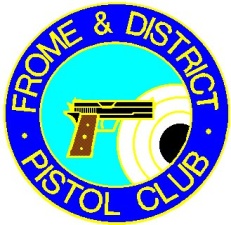 www.fdpc.org.ukPresents a ‘Classified 1500’ Event The 2018 “Western Winner” At  Anglo Ranges – Shepton Mallet. BA4 5BY.   The new home for FDPCSat 12th / Sun 13th May 2018.   09:00 until 17:00 each day.Classified 1500 matches, plus Shorts -  MT, T&P1 and 1020,  in GRSB, GRCF (inc. Std / Open / Classic),  LBR and LBP.Classified 1500 matches, plus Shorts -  MT, T&P1 and 1020,  in GRSB, GRCF (inc. Std / Open / Classic),  LBR and LBP.WW-1500Cost per MatchTick your preferred sessionTick your preferred sessionTick your preferred sessionEnter your ClassEnter your ClassEnter your FeeCompetitionCost per MatchSat pmSun amSun pmEnter your ClassEnter your ClassEnter your FeeT&P1 GRSB£6T&P1 GRCF Std£6T&P1 GRCF Classic£6T&P1 GRCF Open£6T&P1 LB Revolver£6T&P1 LB Pistol£6MT GRSB£6MT GRCF Std£6MT GRCF Classic£6MT GRCF Open£6MT LB Revolver£6MT LB Pistol£61020 GRSB£81020 GRCF Std£81020 GRCF Classic£81020 GRCF Open£81020 LB Revolver£81020 LB Pistol£81500 GRSB£121500 GRCF Std£121500 GRCF Classic£121500 GRCF Open£121500 LB Revolver£121500 LB Pistol£12Now add up all match entry costs (Juniors @ 50%)…………….Now add up all match entry costs (Juniors @ 50%)…………….Now add up all match entry costs (Juniors @ 50%)…………….Now add up all match entry costs (Juniors @ 50%)…………….Now add up all match entry costs (Juniors @ 50%)…………….SubTotal££If you are NOT an individual member of the NRA or FDPC…….…….. please add Range Fee (£4.00)If you are NOT an individual member of the NRA or FDPC…….…….. please add Range Fee (£4.00)If you are NOT an individual member of the NRA or FDPC…….…….. please add Range Fee (£4.00)If you are NOT an individual member of the NRA or FDPC…….…….. please add Range Fee (£4.00)If you are NOT an individual member of the NRA or FDPC…….…….. please add Range Fee (£4.00)If you are NOT an individual member of the NRA or FDPC…….…….. please add Range Fee (£4.00)££Cheques Payable to FDPC Ltd please.                                                  Total Entry Fee  Cheques Payable to FDPC Ltd please.                                                  Total Entry Fee  Cheques Payable to FDPC Ltd please.                                                  Total Entry Fee  Cheques Payable to FDPC Ltd please.                                                  Total Entry Fee  Cheques Payable to FDPC Ltd please.                                                  Total Entry Fee  Cheques Payable to FDPC Ltd please.                                                  Total Entry Fee  ££